ГКОУ  « Плоскошская  специальная   школа – интернат»Принято  на  заседании Методического объединенияУчителей  трудового  обученияПротокол №__  от ______2018г.МЕТОДИЧЕСКОЕ  ПОСОБИЕдля  проведения  итоговой  аттестацииПО  СЕЛЬСКОХОЗЯЙСТВЕННОМУ ТРУДУ              Разработали: Иванова Татьяна Викторовна,                                     Лаврова Любовь Ивановна. 2017 – 2018 уч. год.СодержаниеПояснительная записка ……………………………………………………….. 3Экзаменационные билеты…..…………………………………………………. 8Вопросы для собеседования……………………………………………………10Экзаменационные билеты с ответами……………………………………….. .11Практическая экзаменационная работа……………………………………… 29Литература ……………………………………………………………………. .31  Пояснительная записка	Экзаменационные материалы по учебному предмету профессионально трудового обучения «Сельскохозяйственный труд» для обучающихся с умственной отсталостью (интеллектуальными нарушениями), составлены в соответствии с примерным (обязательным) минимумом содержания основного общего образования и требованиями к уровню подготовки выпускников основной школы с учетом особенностей детей с особыми образовательными возможностями. Билеты разработаны на основании программ специальной (коррекционной) образовательной школы VIII вида: 5-9 кл.: (В 2-х сб./Под ред. В.В. Воронковой. – М.: Гуманит. изд. центр ВЛАДОС, 2010).     Материалы  разработаны на  основании  статьи  28  «Компетенция,  права,  обязанности  и ответственность  образовательной  организации»,  Закона  об  образовании  в  Российской Федерации (№ 273-ФЗ от 29.12.2012 г.), Приказа Минобрнауки России от 30.08.2013 № 1015 «Об  утверждении  Порядка  организации  и  осуществления  образовательной  деятельности  по основным  общеобразовательным  программам  –  образовательным  программам  начального общего, основного общего и среднего общего образования», Письма Министерства образования РФ  «Рекомендации  о  порядке  проведения  экзаменов  по  трудовому  обучению  выпускников специальных  (коррекционных)  образовательных  учреждений  VIII  вида»  (от  14.03.2001  г. №29/1448-6).За учебный период обучения по программе «Сельскохозяйственный труд» обучающиеся выпускного класса школы-интерната для обучающихся с умственной отсталостью (интеллектуальными нарушениями) должны получить основные сведения по изучаемой специальности, изучить правила организации рабочего места, правила безопасности при работе, изучить основной инструмент необходимый для обработки почвы вручную и по уходу за растениями, его назначение и применение, приобрести теоретические знания и практические навыки в выполнении несложных работ по выращиванию и уходу за растениями, познакомиться с птицеводством и животноводством.       К экзамену по трудовому обучению допускаются экзаменуемые, обучавшиеся по данному профилю труда не менее двух последних лет.       Итоговый экзамен по сельскохозяйственному труду проводится после окончания учебных занятий и учебной трудовой практики.       На экзамене по трудовому обучению проверяются соответствие знаний выпускников требованиям программы, их глубина и прочность.      Экзамен по трудовому обучению в выпускном классе проводится по двум вариантам: Первый вариант. Экзамен состоит из двух этапов: 1. Проверка теоретических знаний экзаменуемого ученика в ответах по экзаменационному билету с использованием элементов собеседования. 2. Проверка выполнения практического экзаменационного задания. Теоретический экзаменационный комплект по предмету профессионально трудового обучения «Сельскохозяйственный труд» содержит 15 билетов. Каждый билет включает два теоретических вопроса и одно практическое задание. Теоретические вопросы рассматриваются в ходе собеседования, продолжительность собеседования не менее 30 минут. Время на подготовку ответов по теоретическим вопросам по билету – 20 минут. Время выполнения практической работы - 2 астрономических часа.       Тема практического задания: «Высадка рассады бархатцев в цветник». Норма для достаточного уровня 25 растений, для минимального уровня – 10 растений. Между устным теоретическим экзаменом и практическим экзаменационным заданием 20-ти минутный перерыв.       Инструменты, приспособления, материал, необходимые для выполнения практической экзаменационной работы, экзаменуемый выбирает на экзаменах самостоятельно.Второй вариант. Экзамен состоит из двух этапов: 1. Проверка теоретических знаний экзаменуемого ученика по вопросам собеседования. 2. Проверка выполнения практического экзаменационного задания.     Собеседование включает в себя 10 вопросов по разделам животноводство и растениеводство. Продолжительность собеседования не менее 30 минут. Время на подготовку ответов по вопросам собеседования – 30 минут. Время выполнения практической работы – 2-3 астрономических часа.     Тема практического задания: «Высадка рассады бархатцев в цветник». Норма для достаточного уровня 15 растений, для минимального уровня – 7 растений. Между устным теоретическим экзаменом и практическим экзаменационным заданием 20-ти минутный перерыв.      Для выполнения экзаменационной работы каждый учащийся получает задание с указанием технических требований, времени выполнения работы и необходимый материал. Инструменты и приспособления учащиеся подбирают самостоятельно.     Экзаменационная работа оценивается, если выполнено более половины ее объема. Оценки выполнения контрольной экзаменационной работы и ответов учащихся по билетам заносятся в экзаменационный протокол. Итоговая оценка по трудовому обучению выводится по результатам   экзаменов с учетом   годовой оценки   по данному предмету.Критерии выставления экзаменационных оценок За выполнение практического задания Отметка «5» ставится, если практическое экзаменационное задание выполнено качественно, без нарушения соответствующей технологии и в полном объёме. Отметка «4» ставится, если практическое экзаменационное задание выполнено с небольшими отклонениями (в пределах нормы) от соответствующей технологии и в полном объёме. Отметка «3» ставится, если практическое экзаменационное задание выполнено с серьезными замечаниями по соответствующей технологии, но объём выполненного экзаменационного задания превышает 50%. Отметка «2» ставится, если экзаменуемый выполнил менее 50% заданного практического экзаменационного задания и допустил серьезные замечания по соответствующей технологии. За ответы на теоретические вопросы Отметка «5» ставится, если экзаменуемый: - изложил полное содержание своего ответа на вопрос, при этом выявленные знания примерно соответствовали объему и глубине базового уровня; Отметка «4» ставится, если экзаменуемый допустил малозначительные ошибки или недостаточно полно раскрыл содержание вопроса, а затем в процессе беседы экзаменатора с экзаменуемым последний самостоятельно делает необходимые уточнения и дополнения. Отметка «3» ставится, если при ответе ученик обнаружил наличие минимального объема знаний, не смог в процессе беседы самостоятельно дать необходимые поправки и дополнения. Отметка «2» ставится, если ученик не знает определения понятий, не владеет даже минимальным фактическим материалом, определенным программой изучаемой учебной дисциплины.Оценка результатов экзаменов     Итоговая оценка ученика на экзамене по трудовому обучению выставляется на основании оценок, занесённых в экзаменационный протокол: оценка экзаменуемого за учебный год; оценка за практическую экзаменационную работу; оценка за устный теоретический ответ.     При возникновении спорного вопроса, в простановке итоговой экзаменационной оценки экзаменуемому, решающее значение имеет оценка за практическую экзаменационную работу. Итоговая оценка «5» выставляется, если на «5» выполнена практическая экзаменационная работа, на «5» или «4» оценён устный экзаменационный ответ и в оценках за учебные четверти выпускного класса нет «3». Итоговая оценка «4» выставляется, если на «4» выполнена практическая экзаменационная работа, на «5» или «4» оценён устный экзаменационный ответ и в оценках, занесённых в протокол, нет «3».Итоговая оценка «4» выставляется, если на «5» выполнена практическая экзаменационная работа, на «3» оценён устный ответ или по итогам учебных четвертей в выпускном классе было не более двух «3».Итоговая оценка «3» выставляется, если на «3» выполнена практическая экзаменационная работа, на «4» или «3» оценён устный экзаменационный ответ и в оценках, занесённых в протокол, нет «2».Итоговая оценка «3» выставляется, если на «4» выполнена практическая экзаменационная работа, на «3» оценён устный ответ и по итогам учебных четвертей в выпускном классе было более двух «3».Экзаменационные билетыпо профессионально трудовому обучению«Сельскохозяйственный труд» в 9 классеБилет №1Вопрос №1.  Рассказать о сроках уборки раннеспелых, среднеспелых и позднеспелых сортов капусты.Вопрос №2.  Как раздоить новотельную корову.Билет №2Вопрос №1.  Назвать виды переработки овощей, рассказать о квашении капусты.Вопрос №2.  Молозиво и его свойства. Значение молозива для выращивания телят.Билет №3Вопрос №1.  Назвать виды защищённого грунта. Вопрос №2.  Рассказать об уходе за новорожденным теленком.Билет №4Вопрос №1.  Томат. Строение и особенности выращивания томата.Вопрос №2.   Санитарно-гигиенические требования по содержанию коров.Билет №5Вопрос №1.  Рассказать и показать однолетние сорные травы. Рассказать о мерах борьбы с ними.      Вопрос №2.  Как предупреждать кишечно-желудочные заболевания у телят?Билет №6Вопрос №1.   Зеленные овощные культуры, условия их выращивания.	Вопрос №2.  Рассказать о значении и особенностях лошадей.Билет №7Вопрос №1.   Назвать основные виды минеральных удобрений. Рассказать  какие из них вносят в почву осенью.Вопрос №2.  Рассказать о строении дерева.Билет №8Вопрос №1.   Ручной инвентарь для обработки почвы. Правила безопасной работы.Вопрос №2.  Уход за свиноматкой.Билет №9 Вопрос №1.   Рассказать о картофеле и условиях его выращивания. Вопрос №2.    Свиньи. Уход за свиньями.Билет №10Вопрос №1.   Рассказать об основных плодовых деревьях нашего региона.Вопрос №2.   Кролики. Значение и особенности.Билет №11Вопрос №1.   Домашняя птица. Значение и особенности.Вопрос №2.  Почва. Состав почвы.Билет №12Вопрос №1.   Овцы и козы. Значение и особенности.Вопрос №2.   Группы овощных культур.Билет №13Вопрос №1.  Луковичные овощные растения. Условия выращивания. Вопрос №2.  Болезни свиней и их предупреждение.Билет №14Вопрос №1.  Ягодные кустарники.Вопрос №2.  Виды кормов.Билет №15Вопрос №1.  Огурец. Особенности выращивания.Вопрос №2.  Крупный рогатый скот. Назначение. Особенности. Содержание.Вопросы для собеседованияпо профессионально трудовому обучению«Сельскохозяйственный труд» в 9 классе1. Каких домашних животных ты знаешь?2. Что получает человек  от домашних животных?3. Каких домашних птиц ты знаешь?4.Что человек получает от домашней птицы?5. Как нужно ухаживать за домашними животными?6. Какие овощные культуры мы выращиваем в огороде?7. Назови цветочные культуры.8. Как нужно ухаживать за растениями?9. Назови плодовые деревья и ягодные кустарники.10. Перечисли сельскохозяйственный инвентарь.Экзаменационные билеты с ответамиБилет №1Вопрос №1.  Рассказать о сроках уборки раннеспелых, среднеспелых и позднеспелых сортов капусты.Вопрос №2.  Как раздоить новотельную корову?Ответы на вопросы билета1.      Раннеспелую капусту убирают выборочно по мере созревания кочанов. Июнь – июль месяц.      Среднеспелую капусту убирают с появлением первых заморозков. С августа и до конца сентября или в начале октября.      Позднеспелую капусту убирают как можно позже, но до появления сильных морозов. Октябрь – ноябрь месяц.      Для квашения применяют среднеспелую и позднеспелую капусту. Раннеспелая капуста для квашения не пригодна.      На зимнее хранение закладывают только поздние сорта капусты.2. Чтобы корова давала много молока её нужно правильно кормить до отёла и после отёла, а после отёла правильно раздоить. Корма должны быть питательными, разнообразными и качественными.      За 10 дней до отёла уменьшают норму кормления. Не дают комбикорма и сочных кормов, поят чистой водой (чтобы не образовалось много молока). Сразу после отёла корове дают ведро тёплой воды с сахаром, а через час корову доят.       Первые 3 дня корову доят 5-6 раз в день. Перед доением делают массаж вымени. На третий день после отела постепенно увеличивают норму кормления, дают комбикорм и сочные корма.      К 10 дню корове дают полную норму кормления и доят 3 раза в день.Билет №2Вопрос №1.  Назвать виды переработки овощей, рассказать о квашении капусты.Вопрос №2.  Молозиво и его свойства. Значение молозива для выращивания телят.Ответы на вопросы билета1. Овощи на зиму заготавливают разными способами: консервируют, маринуют, солят, квасят, замораживают и сушат.      Самая простая переработка капусты – это квашение с добавлением соли. Соль вызывает выделение сока, в котором содержится сахар. Под воздействием микроорганизмов происходит заквашивание.      Чтобы капуста была вкусной необходимо:Иметь хорошо вымытую посуду.Брать хорошие кочаны.Класть по норме соль, укроп, свёклу, морковь.Следить за процессом квашения.Капуста должна заквашиваться в тёплом помещении. Через 3-4 дня её протыкают, чтобы вышли газы. Затем капусту переносят в холодное помещение. Закрывают крышкой, сверху кладут груз. Следят, чтобы не образовалось плесени.2. Молозиво – это первое молоко после отела коровы, оно жёлтого цвета, густое, содержит очень много питательных веществ и витаминов, которые необходимы теленку. Все это делает молозиво незаменимым кормом для теленка, так же как и для любого другого новорожденного животного. Если телёнка не напоить молозивом он будет часто болеть и плохо расти. Слабых телят первый раз поят через 2—3 часа, так как первое время они находятся в состоянии сна. Подогревать молозиво нельзя, оно затвердеет.Билет №3Вопрос №1.  Назвать виды защищённого грунта. Вопрос №2.  Рассказать об уходе за новорожденным теленком.Ответы на вопросы билетаГрунт бывает открытым и защищённым. Открытый грунт это незащищённый (открытый ) участок земли, занятый сельскохозяйственными растениями.          К защищенному грунту относят участок земли и специальные сооружения, в которых  искусственно создаются благоприятные  для растений условия, микроклимат (тепло, свет, влажность почвы и воздуха ит.д.. Защищенный грунт предназначен для производства овощей, цветов, ягод, плодов во внесезонное (осеннее, зимнее и весеннее) время. Кроме  того, в защищенном грунте выращивают рассаду овощных и цветочных растений, урожай которых нельзя  получить путем посева семян в открытый грунт.      Различают три вида защищённого грунта: утеплённый грунт, парники и теплицы.    Парники бывают односкатные, двухскатные. Стационарные и переносные. По способу обогрева: биологические,  технические, солнечные и электрические.    Теплицы – это самые  сложные сооружения защищённого грунта. По срокам использования различают зимние и весенние. Бывают односкатные, двухскатные, арочные. Одиночные и блочные. Для укрытия  используют стекло, пленку , поликарбонат. По внутреннему устройству: стеллажные и грунтовые или комбинированные.      2.  Профилакторный период длится 10 дней, в этот период необходимо строго соблюдать режим кормления и ухода за телёнком. Поить телёнка необходимо после каждого доения коровы свежим, теплым молоком.       Мордочку телёнка вытирают чистой тряпкой, а молочную посуду моют горячей водой с содой. Подстилку меняют по мере загрязнения, стены клетки протирают сухой тряпкой, грязные части тела теленка замывают чистой водой. Проходы в телятнике содержат в чистоте, стены белят известкой. Всё это направлено на то, чтобы теленок рос здоровым. Посторонних в телятник не допускают.      В телятнике должно быть тепло, светло и сухо.Билет №4Вопрос №1.  Томат. Строение и особенности выращивания томата.Вопрос №2.   Санитарно-гигиенические требования по содержанию коров.Ответы на вопросы билетаТомат – однолетнее растение. Корень стержневой (от 30см до1-1,5м). Стебель молодого томата округлый, сочный, мягкий, хрупкий, покрыт волосками. Листья крупные, сложные. Цветки томата желтые, собраны в цветочную кисть. Кисти могут быть простые и сложные. Плод томата – сочная ягода различной массы, формы и окраски. По количеству семенных камер плоды томата могут быть двух-, трех-, четырех-  и многокамерные, в которых находятся семена. Оптимальная температура прорастания семян 24-26°С.    Томат – теплолюбивое и светолюбивое растение. В начале роста томат мало потребляет воды, но после цветения и в период образования плодов и усиления роста увеличивается потребность в воде.  При недостатке воды плоды становятся мелкими. Томаты растут на разнообразных почвах. Применение удобрений повышает урожай плодов, ускоряет их созревание и улучшает качество. Сорта томатов по срокам созревания: раннеспелые, среднеспелые, позднеспелые.    По высоте стебля: низкорослые (30-60см), среднерослые (65- 160см), высокорослые (170-). Сорта: Белый налив, Сибирский скороспелый, Успех,  гибриды (Малышок, Красная стрела, Ласточка и др.    2.  Чтобы сохранить здоровье животных необходимо поддерживать чистоту на ферме. Чистый воздух – залог здоровья животного, для этого на ферме должна быть вентиляция и вытяжные трубы для очистки воздуха.      Ежедневная уборка навоза, смена подстилки, очистка кормушек, удаление паутины со стен и потолков, проветривание помещений во время прогулки животных – всё это залог здоровья животного.      Осенью перед постановкой животных на зимнее содержание помещение убирают и дезинфицируют, поливают опилки дез. раствором перед входом в коровник.      При кормлении животных необходимо соблюдать санитарные требования. Кормить животных разнообразными и доброкачественными кормами.Билет №5Вопрос №1.  Назвать сорные травы. Рассказать о мерах борьбы с ними.      Вопрос №2.  Как предупреждать кишечно-желудочные заболевания у телят?Ответы на вопросы билетаСорные травы делятся на огородные сорные травы и полевые сорные травы.Огородные сорные травы:мокрица, лебеда, горькая редька.Полевые сорные травы:василёк, пастушья сумка, ромашка, ярутка, костёр полевой.      Меры борьбы с ними:Агротехнические – вспашка, лущение, боронование и дискование.Химические меры борьбы: обработка ядохимикатами почвы, растений и семян.      Правильное хранение навоза и его использование.      Соблюдение агротехнических требований – прополка, обкашивание краёв полей и огородов.     2. Строго соблюдать режим кормления.	      Следить за чистотой посуды, клеток и всего помещения.      Вытирать мордочку телёнка, чтобы не разносить микробы, вызывающие кишечные заболевания.      Посторонних в телятник не пускать.Билет №6Вопрос №1.   Зеленные овощные культуры, условия их выращивания.	Вопрос №2.  Рассказать о значении и особенностях лошадей.Ответы на вопросы билета1. Зеленные овощи относят к группе овощных культур. Зеленными их называют потому, что они зелёного цвета. Все зелёные овощи  употребляют  в свежем виде. Их так же можно сушить и замораживать.       К зеленным овощам относятся: петрушка, салат, сельдерей, укроп, щавель, горчица, ревень. Зеленные овощи богаты витаминами и другими полезными веществами.      Растения любят плодородную почву. Требовательны к влаге. Укроп, петрушка, щавель – холодостойкие и светолюбивые растения. Салат - растение теплолюбивое. Все растения можно сажать в открытый грунт или выращивать через рассаду. Сажать можно в течение всего года. Способы посадки: вразброс или рядковый. 
Уход за растениями заключается в поливе, прополке, рыхлении и подкормке. 2. Прирученная и одомашненная лошадь с древнейших времен служит человеку. Ее использовали для передвижения человека и перевозки грузов сначала как вьючное животное, а за тем ее стали запрягать в повозки. Лошадь выполняла важную роль в армии - воинские походы и сражения совершались на лошадях – и была незаменимым помощником человека  в выполнении различных  сельскохозяйственных  работ.         Лошадь в настоящее время очень нужное для человека животное, хотя использование ее претерпело значительные изменения. С появлением железных дорог, автомобилей, самолётов  она перестала быть основным средством передвижения. В сельском хозяйстве на смену ей пришли различные машины и тракторы. Однако в небольших хозяйствах лошадь все ещё используется при перевозке грузов, обработке почвы и выполнении некоторых других сельскохозяйственных работ. Значительно возросла роль лошади в спорте и туризме. Все чаще используют лошадей для получения лечебно-диетических  продуктов: молока, кумыса (напитка из конского молока), мяса, а также для приготовления различных препаратов, применяемых в медицине.     Особенностью лошадей является строение ног, хорошо приспособленных для быстрого бега по твердому грунту, и большая сила тяги животных.Билет №7Вопрос №1.   Назвать основные виды минеральных удобрений. Рассказать,  какие из них вносят в почву осенью.Вопрос №2.  Рассказать о строении плодового дерева.Ответы на вопросы билета1.Существует 3 вида минеральных удобрений:Азотные (белого цвета) – это аммиачная селитра, сульфат аммония;Фосфорные удобрения (серые) – это суперфосфат и другие фосфаты;Калийные удобрения (красные). К ним относятся хлористый калий, хлористый натрий.      Осенью можно вносить в почву фосфорные и калийные удобрения, они медленно растворяются в воде. Долго удерживаются в почве.2. Плодовое дерево, как любое растения, имеет  корень, стебель и листья. На стебле образуются цветки и плоды. Различают  надземную и подземную части дерева. Место перехода наземной части в подземную называют корневой шейкой. Стебель плодовых деревьев ветвистый, достигает больших размеров. Наиболее  развитая, утолщенная основная часть стебля называется стволом.  Нижняя часть ствола между корневой шейкой и нижними ветвями дерева – это штамб. Продолжения ствола от нижних ветвей до верхушки называется центральным проводником. Все ветви дерева образуют его крону.     Ветви плодового дерева бывают разной толщины и мощности. Различают крупные скелетные ветви, менее крупные полускелетные ветви, а также мелкие обрастающие ветви. Скелетные и полускелетные ветви составляют основу кроны, на них расположены обрастающие ветви. На обрастающих ветвях образуются цветки и плоды.      Подземная часть плодового дерева состоит из корневой системы, в которой различают скелетные, полускелетные и обрастающие корни. Назначение корневой системы состоит в том, чтобы обеспечить дерево водой и растворёнными в ней минеральными веществами. 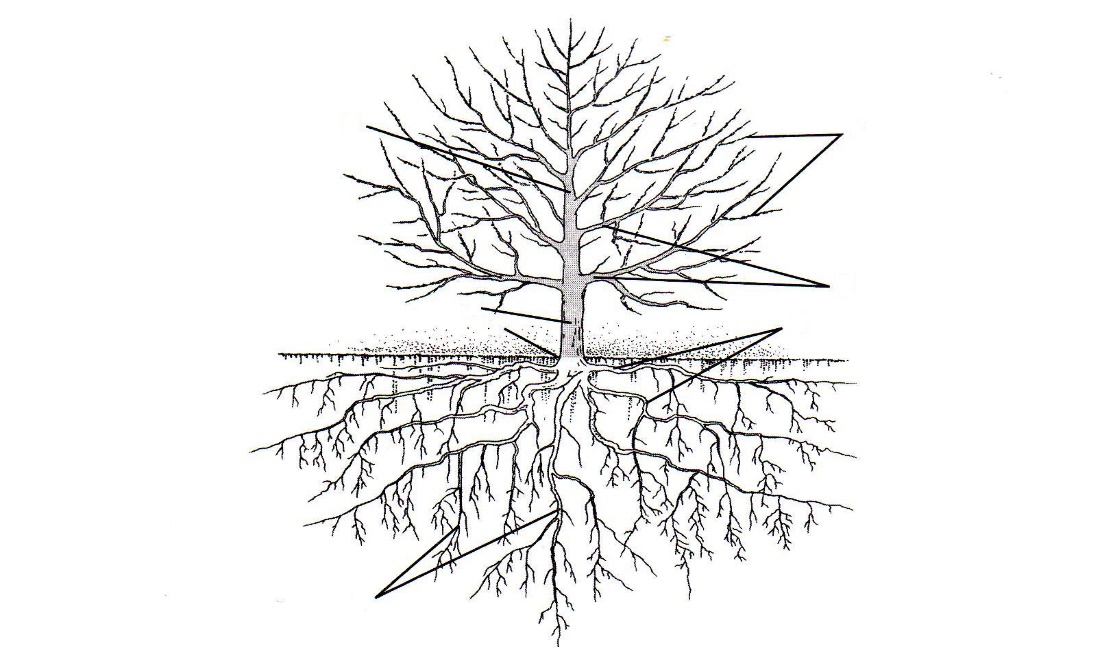 Билет №8Вопрос №1.   Ручной инвентарь для обработки почвы. Правила безопасной работы.Вопрос №2.  Уход за свиноматкой.Ответы на вопросы билета1. На небольших участках почву обрабатывают вручную. К ручным инструментам относят лопату, грабли, вилы, мотыги.   Для  перекопки  почвы  применяют  лопату.  Лопата  состоит  из  черенка,  железного  штыка. Черенок вставляется в ушко лопаты и закрепляется гвоздём. Ручка лопаты должна быть выше пояса работающего, но не доходить до плеча.  Для перекопки тяжелой, влажной, глинистой почвы применяют вилы. Вилы имеют четыре длинных зуба, ушко и ручку. Для разбивки комьев почвы используют мотыгу. Самый верхний слой почвы рыхлят и выравнивают граблями.  Инструменты  должны  всегда  быть  в  чистом  и  исправном  виде.  Инструментами  нужно пользоваться только по назначению. Инструментами нельзя баловаться, размахивать, бросать. Работать с инструментами надо спокойно, размеренно, не торопясь. После работы инструменты надо чистить и хранить в определённом месте.     2.  За свиноматками нужен особый уход. Последний месяц перед опоросом их помещают в отдельные стойла. Нужно ежедневно за исключением холодных дней выпускать их на прогулку, следить, чтобы свиноматки не толкались и не скользили по полу.      Нужно следить за чистотой в клетках и других помещениях, ежедневно менять подстилку, содержать в чистоте кормушки, ведра и другую посуду.      Кормить только доброкачественными кормами, недокорм или перекорм очень вредны будущим поросятам.Билет №9 Вопрос №1.   Рассказать о картофеле и условиях его выращивания. Вопрос №2.    Свиньи. Уход за свиньями.Ответы на вопросы билета1.Картофель  –  это  однолетнее  растение, растёт  кустом,  имеющим  несколько  травянистых стеблей. Стебли прямостоячие, высотой – 80 – 90 см. Корни слабые. Листья сложные, состоят из отдельных листочков.      Картофель  имеет  подземные  стебли  –  столоны. Цветки  картофеля  имеют  белый  цвет,  светло-фиолетовый,  розово-фиолетовый.    На  концах  столонов  образуются    клубни.  Форма  клубней бывает  разная:  округлая,  овальная,  удлинённая.  Мякоть  клубня  бывает  белой,  светло-жёлтой или жёлтой. Сорта картофеля различают по форме клубня, цвету кожуры, мякоти клубней.     Картофель  размножают  клубнями,  целыми  и  разрезанными.  Растение любит  умеренную тёплую    температуру  (18  –  20  С),  умеренную  влагу,  рыхлую  плодородную  почву.  Лучше картофель растёт в прохладное лето при равномерном выпадении дождей.       Картофель  является  важной  продовольственной  культурой.  В  нём  много  питательных веществ, главное из которых – крахмал. Кроме крахмала картофель богат витаминами и белком.     Картофель  служит  пищей  человеку,  его  используют  на  корм  скоту,  из  него  получают крахмал и спирт.     В позеленевших клубнях картофеля содержится ядовитое вещества – солонин.     Из картофеля можно приготовить множество вкусных и питательных блюд.2. Свиней разводят для получения вкусного питательного мяса, сала. Из них получают колбасы, готовят ветчину, рулеты и другие продукты.      Свиньи    -  крупные  животные.  Масса  взрослой  свиньи  может  быть  больше  200  кг.    У свиньи сравнительно небольшая голова, короткая шея, удлинённое туловище, широкая грудь, широкая спина, объёмное брюхо, хорошо развитые окорока. Ноги крепкие, невысокие, имеют два копыта. Уши большие, прямостоячие или свисающие. Глаза маленькие, голова переходит в рыло. Рыло заканчивается пятачком (мозолистое образование). Кожа покрыта щетиной.     Свиньи относятся к  всеядным животным. Они едят корма животного и растительного происхождения, пищевые отходы. Свиньи неприхотливы.  Их разводят в северных и южных районах. Свиньи  очень чистоплотны. Они строго разделяют место на «спальню», «столовую», «уборную».  Они  хорошо  умеют  плавать.  Свиньи  умные  и  сообразительные  животные.  Они быстро привыкают к определённому порядку, узнают своих хозяев, любят ласковое обращение.      Свиньи быстро растут и размножаются. Свинья приносит 10-12 поросят. Породы  свиней  разделяют  на  три  группы:  мясо-сальные,  мясные  и  сальные.  Каждая группа отличается по масти  (окраске кожи). Она бывает белой, чёрной, пёстрой. Свиней  содержат  в  частных,  фермерских,  промышленных  хозяйствах.  Помещения называют  свинарниками.  Существует  два  способа  содержания  свиней:  выгульный  и безвыгульный.  Билет №10Вопрос №1.   Рассказать об основных плодовых деревьях нашего региона.Вопрос №2.   Кролики. Значение и особенности.Ответы на вопросы билета1. К основным плодовым деревьям в нашей полосе относят: яблони, груши, вишни и сливы.  Яблоки, груши, вишни, сливы – это плоды этих деревьев. Плодами называют то, что образуется на растении  из цветка после цветения. Плодовые деревья делятся на две группы. 1.  Косточковые (слива, вишня) 2.  Семечковые ( яблоня, груша)  Плоды ( фрукты) очень ценные продукты питания. Они обладают хорошими вкусовыми качествами, содержат много витаминов и других полезных веществ.  Плоды используют в свежем виде, их сушат и замораживают, варят варенье, приготавливают компоты, соки и т.д.  Плодовые  деревья  состоят  из  плодовой  шейки,  штамба,  центрального  ствола,  скелетных  и обрастающих  ветвей.  Под  землёй  располагаются  горизонтальные  и  вертикальные  корни.  В приствольном круге располагается основная масса горизонтальных корней. 
 2. Кролики  предназначены  для  получения    мяса,  пуха,  шкурок.  Мясо  очень  вкусное  и питательное.  Из  кроличьей  шкурки  шьют  шапки  и  шубы,  из  пуха  вяжут  различные  вещи: варежки, шапки, носки. Туловище    кролика  удлинённое,  уши  длинные,  короткий  хвост.  Спина  у  него  прямая, грудь  широкая.  Передние  ноги  короткие,  задние  –  длинные.  Зубы  передние  острые,  задние широкие. Кролик передвигается прыжками.  Самцы намного крупнее самок. Кролики хорошо переносят  температуру  от  –  30  до    +  30  градусов.    Кролики хорошо переносят холод, но не выносят сквозняков, грязного воздуха. Они пугливы. Животных  нельзя брать за  уши. Передние зубы постоянно растут, и им надо всё время грызть, что бы сточить зубы. Кролики быстро размножаются и растут. Породы кроликов различаются  размерами, строением, массой тела, окраской, длиной, густотой шерсти, хозяйственным использованием.  Существуют  такие  породы  как  белый  великан  (мясо,  мех),  белый  пуховой  (пух,  мясо, мех) , венский голубой (мех), советская шиншилла (мех, мясо). Кролики  чувствительны  к  различным  заболеваниям.  У  кроликов  бывает  насморк, стоматит, понос и другие болезни.  Кроликов  содержат  в  клетках  или  в  свободных  сараях,  где  они  роют  норы  и  там выращивают кроликов. Кролики питаются растительными кормами.  С ранней весны до поздней осени кормят зелёными кормами. ( трава, свежие стебли, зелёные ветки деревьев и кустарников) Зимой  кормят  сеном,  морковью,  кормовой  свеклой,  капустой,  тыквой.  А  также  дают картофель, дроблёное зерно овса, кукуруза, ячмень) В течение года дают поваренную и минеральные добавки.  
Билет №11Вопрос №1.   Домашняя птица. Значение и особенности.Вопрос №2.  Почва. Состав почвы.Ответы на вопросы билета1. В нашей стране разводят различные виды домашней птицы. Наибольшее распространение получили куры, гуси, утки и индейки. Этих птиц выращивают для получения вкусного мяса, яиц, пера, пуха и других хозяйственных целей. Мясо домашних птиц очень питательно, а яйца и белое мясо кур и индеек хорошо усваивается организмом человека и является диетическим продуктом.     Домашние птицы довольно не прихотливы, очень плодовиты, быстро растут и дают продукцию. Куры, например, уже в 3-месячном возрасте дают прекрасное мясо (бройлеры), а в 5-6- месячном возрасте начинают нести яйца.     Тело птицы покрыто перьями и пухом различной окраски. Клюв птиц благодаря твёрдым острым краям хорошо приспособлен к сплевывания твёрдого корма. У  птиц нет зубов, Для растирания пищи птица заглатывает крупные  песчинки и камешки.  Пищу птица проглатывает при любом положении головы, а воду, из-за того что у птиц нет щёк, она может проглотить, только поднимая голову вверх.Содержание птицы на крупных сельскохозяйственных предприятиях, в фермерских хозяйствах и в подсобных хозяйствах населения имеют много различий. Существует  вольное, выгульное и безвыгульное содержание домашних птиц.2. Почва – рыхлый, влажный слой земли, на котором растения могут расти и давать урожай.       Основное свойство почвы плодородие, это обеспечение растений водой и элементами питания.      Почва состоит из песка, глины, корней и стеблей перегнивших растений, воды и воздуха.      Песчаные почвы хорошо пропускают воду, более рыхлые, хорошо прогреваются, дают хороший урожай в дождливый год.      Глинистые почвы медленно пропускают воду, очень плотные, плохо прогреваются, дают хороший урожай в засушливый год.Билет №12Вопрос №1.   Овцы и козы. Значение и особенности.Вопрос №2.   Группы овощных культур.Ответы на вопросы билета1.Овец и коз разводят для получения шерсти, овчин, мяса, молока, жира. Овечье мясо называют бараниной. Из овечьего молока делают масло, сыр.  Жир используют в пищу и для технических целей. Козье молоко – прекрасный лечебный продукт питания. Из козьего пуха вяжут ажурные платки, шали. Козлиные шкуры коз перерабатывают на лучшие сорта тонких кож. Овцы и козы выносливы,  неприхотливы,  быстро  приспосабливаются  к  любым  условиям.  Они  не требовательны к кормам, могут пастись на бедных пастбищах с грубой растительностью. Овцы и козы называют жвачными  животными. Овцы  и  козы  имеют  удлинённое,  овальное  туловище,  небольшую  голову,  высокие крепкие ноги с раздвоенными копытами. У барана и козла имеются крупные изогнутые рога (у козла круче). Самки имеют маленькие рожки. Есть безрогие породы. Хвост короткий. У овцы направлен вниз, у козы – в верх.  Тело овцы покрыто шерстью разной окраски. Стригут овец 2 раза в год.  Пласт шерсти называют  руно.  Овцы  робки,  пугливы,  послушно  следуют  за  вожаком.  Все  породы  овец различают по однородности шерсти.  У коз шерсть состоит из двух видов: пуха и ости. Козы очень подвижные животные и любят забираться  на  высоту.  Породы  коз  различают  по  той  продукции,  ради  которой  их  разводят (шерсть, молоко, пух).  Козы и овцы зимой содержат в стойлах, летом на пастбищах. Помещение для овец называют – овчарня. Помещение для коз – козлятник 2.Овощные культуры выращивают для получения сочных листьев, клубней, корней, стеблей, цветков, плодов, и луковиц. Эти сочные части растений с давних пор употребляют в пищу, и называют овощами. Овощи содержат разнообразные питательные вещества, необходимые для организма человека. По характеру используемого продукта овощных культур разделяют на несколько групп.Столовые корнеплоды: морковь, свекла, репа, редька, редис (употребляют в пищу корень).Капустные растения: капуста кочанная, цветная, брюссельская, брокколи (пищу употребляют кочаны, соцветия).Плодовые овощные растения: огурец, томат, перец, баклажан (употребляют в пищу плоды)Луковичные овощные растения: лук, чеснок (сочные луковицы и зеленые листья)Зеленные овощи: укроп, салат, петрушка, сельдерей (в пищу употребляют листья). Билет №13Вопрос №1.  Луковичные овощные растения. Условия выращивания. Вопрос №2.  Болезни свиней и их предупреждение.Ответы на вопросы билета1.Луковичные растения человек использовал в пищу с давних пор. И сейчас эти овощные культуры очень распространены, это объясняется их ценными вкусовыми и питательными свойствами. Среди луковичных растений есть двулетние, трехлетние, многолетние. Двулетний лук дает цветоносные стебли, цветки и семена на второй год жизни. Самыми распространенным     из всех луковичных являются репчатый лук и чеснок. За ним по значению идет чеснок, потом лук-порей, лук- шалот и лук-батун.Репчатый лук- имеет длинные трубчатые листья, под землей образуется луковица.Чеснок- имеет длинные плоские листья, под землей образуется луковица, состоящая из одной или нескольких долек (зубков).Лук- шалот- растение образует 5-20 некрупных луковиц.Лук- порей- широкие плоские листья и продолговатая луковица. Луковицу с крупным стеблем используют в супах, салатах и как приправу. У молодых растений употребляют в пищу и листья.Лук-батун- выращивают только для получения зеленых листьев. Луковиц не образуется.2. Свиньи восприимчивы к различным заболеваниям. По происхождению все болезни свиней делятся на заразные и не заразные. Заразные болезни: чума, рожа, бруцеллез, сибирская язва. Для предупреждения заразных болезней делают профилактические прививки.  Незаразные болезни свиней возникают: кормление недоброкачественными  кормами, не правильные условие содержания или плохой уход.   Билет №14Вопрос №1.  Ягодные кустарники.Вопрос №2.  Виды кормов.Ответы на вопросы билета1.  Ягодные  кустарники  –  это  многолетнее  растения,  имеющие  несколько  ветвей, отрастающих от подземной части растений, и дающие сочные плоды.  Ягоды очень вкусные и полезные, содержат в большом количестве сахар, витамины и различные полезные для человека вещества. Ягоды  употребляют  в  свежем,  замороженном,  сушёном  виде,  из  них  приготавливают соки, варенье, компоты и другие продукты. Ягодные  кустарники  выращивают  в  садах,  а  некоторые  из  них  (малина,  смородина) растут в диком виде в лесах. К ягодным кустарникам относят красную и чёрную смородину, малину, крыжовник. 2. Корма для животных можно разделить на несколько групп: 1. Зелёные корма К ним относят травы пастбищ, свежескошенные травы. От качества травы зависит вкус молока, жирность,  количества  молока,  питательная  ценность.  Свежая  трава  хорошо  переваривается, благоприятно влияет на здоровье . 2. Грубые корма К ним относят сено, солома, мякина. Сено – это высушенная трава. Солома  –  это  стебли  созревших  зерновых  культур.  Мякина – это остатки частиц соломы, колосьев, чешуек. 
 3. Сочные корма К сочным кормам относится силос, кормовые корнеплоды, картофель, кормовые     бахчевые. Силос  –  это  измельчённый  сочный  корм.  Травы  скашивают,  подсушивают,  складывают  в траншеи, пересыпая солью. 4. Концентрированные корма  К  ним  относят  зерновые  корма.  Это  зерно  овса,  ячменя,  кукурузы.  Ещё  относят  отходы технического производства. Это отходы мукомольного производства, отходы маслобойного производства, отходы  крахмального  и  свеклосахарного  производства.5. Корма животного происхождения К  кормам  животного  происхождения  относятся  молоко  и  отходы  его  производства,  а  также отходы мясной и рыбной промышленности.  Молоко– основной корм для телят в первые дни жизни. Сыворотка – отход от изготовления сыра, творога Пахта – остаток после сбивания масла Обрат – обезжиренное молоко  Ценный корм для животных  - мясокостная мука. Из рыбных отходов получают рыбную муку.  Оба  вида муки содержат белок 6. Витаминные и минеральные подкормки К ним относят – витаминное сено, травяная мука, рыбий жир, витаминные препараты промышленного производства. Витаминное сено – приготавливают из многолетних бобовых трав клевера, люцерны.  Билет №15Вопрос №1.  Огурец. Особенности выращивания.Вопрос №2.  Крупный рогатый скот. Назначение. Особенности. Содержание.Ответы на вопросы билетаОгурец – однолетнее травянистое растение. Корни огурца многочисленные, располагаются в верхнем слое почвы на глубине до 30-40см. Стебель – ползучий, стелющийся, четырехгранный, опушенный. Длина главного стебля 0,5 – , может достигать и до . Листья крупные, с очередным расположением, на длинных черенках. В пазухах листьев образуются боковые побеги, усики, придаточные корни и цветки. У огурца 2 вида цветков: женские (имеет завязь в виде маленького опушенного огурчика), мужские (имеют только тычинки, пыльца с которого при опылении попадает на рыльце женского цветка). Пыльцу переносят насекомые – пчелы, шмели и др. Плоды огурца удлиненные, разной формы и окраски (зеленая, светло-зеленая, темно-зеленая).  Поверхность плодов может быть гладкой, мелкобугорчатой, крупнобугорчатой. Огурец теплолюбивое, светолюбивое и влаголюбивое растение.  Для выращивания огурцов в открытом грунте используют различные сорта: Изящный, Водолей. Конкурент, Тополек, Родничок и др. 2.Крупный рогатый скот – называется так потому, что он имеет большую живую массу. Масса взрослой коровы может быть больше .Разведение КРС  является важнейшей отраслью животноводства в нашей стране. Молоко КРС не только ценный продукт питания людей, но и сырье для производства различных молочных продуктов: масла, творога, сливок, сыра и др. Мясо КРС, говядина и телятина, - вкусное, питательное хорошо усваивается организмом человека и обладает диетическими свойствами. Из шкур КРС выделывают различные сорта кож. Навоз используют как удобрение, а в степных районах и как топливо.Существует много пород КРС, которые разливаются внешним видом и направлением их основной продуктивности. Различают молочные, мясные и молочно – мясные породы КРС. Практическая экзаменационная работадля  проведения итоговой аттестации по трудовому обучению /сельскохозяйственный труд/ выпускников ГКОУ «Плоскошская специальная школа-интернат».Высадка рассады бархатцев в цветникТехнологическая карта высадки рассады бархатцев в цветникЛитература:1.  Программа  специальных  (коррекционных)  образовательных учреждений VIII вида:  подготовительный,   5-9  классы,  2  сборник/под  редакцией  В.В. Воронковой. – М.: Гуманитарный издательский центр ВЛАДОС, 2000г. 2.  Технология. Сельскохозяйственный труд 5 класс. Е.А. Ковалева., М.2012. 3.  Технология. Сельскохозяйственный труд 6 класс. Е.А. Ковалева., М.2012.4. Технология.  Сельскохозяйственный труд 7 класс. Е.А. Ковалева., М.2012.5. Технология.  Сельскохозяйственный труд 8 класс. Е.А. Ковалева., М.2012. 6.  Технология. Сельскохозяйственный труд 9 класс. Е.А. Ковалева., М.2012. 
№Последовательность выполнения операцийИнструменты1.Подготовить необходимый инвентарь и материалыВедра,    лейки,     колышки, мерная лента, веревка или шнур, мотыга-бороздник, совки.2.Перед высадкой в цветник обильно полить рассаду водой комнатной температурыВедра,    лейки,     колышки, мерная лента, веревка или шнур, мотыга-бороздник, совки.3.На вскопанном, разрыхленном и выровненном участке разметить посадочные рядки с помощью мерной ленты, веревки и колышков(Натянуть веревку по длине цветника, закрепить ее концы на колышках. По веревке провести разметочную линию мотыгой – бороздником.)Ведра,    лейки,     колышки, мерная лента, веревка или шнур, мотыга-бороздник, совки.4.На рядках сделать лунки глубиной 10 см. на расстоянии 20-25 см. друг от другаВедра,    лейки,     колышки, мерная лента, веревка или шнур, мотыга-бороздник, совки.5.Полить лункиВедра,    лейки,     колышки, мерная лента, веревка или шнур, мотыга-бороздник, совки.6.Выбрать совком рассаду из ящика с комом почвыВедра,    лейки,     колышки, мерная лента, веревка или шнур, мотыга-бороздник, совки.7.Посадить в лунку растение, не заглубляя его. Прижать почву к растению с боков. Так посадить все растения.Ведра,    лейки,     колышки, мерная лента, веревка или шнур, мотыга-бороздник, совки.8.Осторожно полить высаженные растения. Когда впитается, засыпать почву сухим грунтом.Ведра,    лейки,     колышки, мерная лента, веревка или шнур, мотыга-бороздник, совки.